ISTITUTO STATALE D’ISTRUZIONE SUPERIORE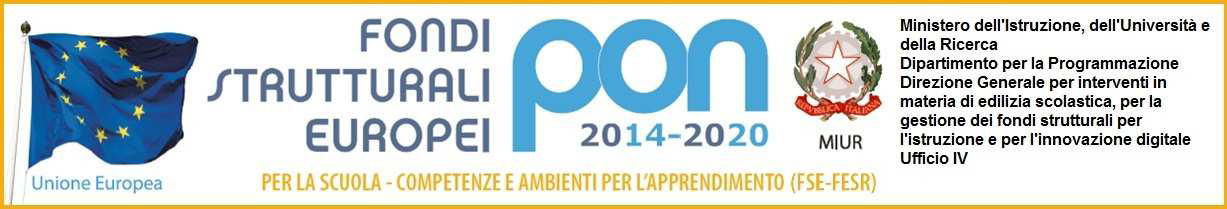  “Gabriele D’Annunzio - Max Fabiani”Sede legale: Via Italico Brass 22 – 34170 GoriziaTel. 0481-535190 – C.F. 80004090314 – Cod.Mecc.GOIS007005e-mail: gois007005@istruzione.it - Posta certificata: gois007005@pec.istruzione.it - sito web: www.itas-dannunzio.itA.S. 2020/2021Circolare N.                                                                                        Gorizia,  14  settembre 2020 Agli alunni e alle alunneper loro tramite ai GenitoriAl personale Docente Al personale ATAISIS “G. D’Annunzio - M. Fabiani”Oggetto: Orario provvisorio delle lezioni – da martedì 15 settembre 2020 Si comunica che da martedì 15 settembre 2020 tutte le classi dell’istituto, fino a nuova comunicazione, avranno il seguente orario per distinto plesso:dott.ssa Marzia BattistuttiFirma autografa sostituita a mezzo stampa ai sensidell’art. 3 del D. Lgs. n. 39/1993ISIS “G. D’ANNUNZIO” – via BrassISIS “G. D’ANNUNZIO” – via BrassISIS “G. D’ANNUNZIO” – via BrassOrario inizio lezioniOrario termine lezioniTutte le classi dalla 1^ alla 5^08.23 (entrata a scuola 5 minuti prima)12.08Liceo Artistico “MAX FABIANI” – via Vittorio VenetoLiceo Artistico “MAX FABIANI” – via Vittorio VenetoLiceo Artistico “MAX FABIANI” – via Vittorio VenetoOrario inizio lezioniOrario termine lezioniTutte le classidalla 1^ alla 5^08.15 (entrata a scuola 5 minuti prima)13.10